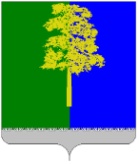 Муниципальное образование Кондинский районХанты-Мансийского автономного округа – ЮгрыАДМИНИСТРАЦИЯ КОНДИНСКОГО РАЙОНАПОСТАНОВЛЕНИЕВ соответствии с Бюджетным кодексом Российской Федерации, Федеральным законом от 06 октября 2003 года № 131-ФЗ «Об общих принципах организации местного самоуправления в Российской Федерации», Законом Ханты-Мансийского автономного округа – Югры от 16 декабря                      2010 года № 228-оз «О наделении органов местного самоуправления муниципальных образований Ханты-Мансийского автономного округа – Югры отдельными государственными полномочиями в сфере поддержки сельскохозяйственного производства и деятельности по заготовке и переработке дикоросов», постановлением Правительства Ханты-Мансийского автономного округа – Югры от 30 декабря 2021 года № 637-п «О мерах по реализации государственной программы Ханты-Мансийского автономного округа – Югры «Развитие агропромышленного комплекса», администрация Кондинского района постановляет:1. Внести в постановление администрации Кондинского района                             от 01 марта 2021 года № 357 «Об утверждении порядков расчета и предоставления субсидий на поддержку сельскохозяйственного производства и деятельности по заготовке и переработке дикоросов» следующие изменения:1.1. В преамбуле постановления слова «отдельным государственным полномочием по поддержке сельскохозяйственного производства и деятельности по заготовке и переработке дикоросов (за исключением мероприятий, предусмотренных федеральными целевыми программами)» заменить словами «отдельными государственными полномочиями в сфере поддержки сельскохозяйственного производства и деятельности по заготовке и переработке дикоросов».1.2. В пункте 1.1 слово «, развитие» исключить.1.3. В пункте 1.2 слово «развитие» заменить словом «поддержку».1.4. Пункт 1.3 признать утратившим силу.1.5. В пункте 1.4 слова «и развитие» исключить.В приложении 1 к постановлению:1.6. В наименовании слово «, развитие» исключить.1.7. Пункт 1.1 раздела I изложить в следующей редакции:«1.1. Порядок определяет правила расчета и предоставления субсидии                  на поддержку растениеводства и животноводства (далее - Субсидия) в рамках реализации мероприятия 1 «Поддержка растениеводства, переработки и реализации продукции растениеводства», мероприятия 2 «Поддержка животноводства, производства и реализации продукции животноводства» муниципальной программы «Развитие агропромышленного комплекса» (далее - Муниципальная программа).».1.8. В абзацах первом, четвертом пункта 1.4 раздела I слова «и развитие» исключить.В приложении 2 к постановлению:1.9. В наименовании слово «развитие» заменить словом «поддержку».1.10. Пункт 1.1 раздела I изложить в следующей редакции:«1.1. Порядок определяет правила расчета и предоставления субсидии на поддержку рыбохозяйственного комплекса (далее - Субсидия) для реализации мероприятия 4 «Поддержка развития рыбохозяйственного комплекса и производства рыбной продукции» муниципальной программы «Развитие агропромышленного комплекса» (далее - Муниципальная программа) с целью возмещения затрат на поддержку рыбохозяйственного комплекса и производства рыбной продукции из бюджета муниципального образования Кондинский район Ханты-Мансийского автономного округа – Югры за счет субвенций из бюджета Ханты-Мансийского автономного округа – Югры.».1.11. Приложение 3 к постановлению признать утратившим силу.В приложении 4 к постановлению:1.12. В наименовании слова «и развитие» исключить.1.13. Пункт 1.1 раздела I изложить в следующей редакции:«1.1. Порядок определяет правила расчета и предоставления субсидии на поддержку деятельности по заготовке и переработке дикоросов (далее - Субсидия) для реализации мероприятия 5 «Поддержка развития системы заготовки и переработки дикоросов» муниципальной программы «Развитие агропромышленного комплекса» (далее - Муниципальная программа) с целью возмещения затрат товаропроизводителям, осуществляющим производство (сбор) и реализацию продукции дикоросов из бюджета муниципального образования Кондинский район Ханты-Мансийского автономного                          округа – Югры за счет субвенций из бюджета Ханты-Мансийского автономного округа – Югры.».2. Обнародовать постановление в соответствии с решением Думы Кондинского района от 27 февраля 2017 года № 215 «Об утверждении Порядка опубликования (обнародования) муниципальных правовых актов и другой официальной информации органов местного самоуправления муниципального образования Кондинский район» и разместить на официальном сайте органов местного самоуправления Кондинского района. 3. Постановление вступает в силу после его обнародования.са/Банк документов/Постановления 2024от 31 января 2024 года№ 111пгт. МеждуреченскийО внесении изменений в постановление администрации Кондинского района от 01 марта 2021 года № 357 «Об утверждении порядков расчета и предоставления субсидий на поддержку сельскохозяйственного производства и деятельности по заготовке и переработке дикоросов»Глава районаА.А.Мухин